North Dakota’s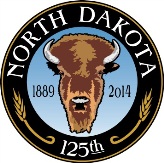 125th Anniversary______________________________________________________________________________For Immediate Release					         Contact:  Janean RamboughJuly 7, 2014									          701.328.1430SAVE THE DATE for the 125th Celebration Party on the Capitol Mall on August 16!November 2, 2014, marks the 125th anniversary of North Dakota’s statehood.  We are getting the party started early with celebrations and events around the state!The public is invited to celebrate 125 years of history at North Dakota’s 125th Celebration Party on the Capitol Mall in Bismarck on August 16.  Festivities will begin at 11 am and run throughout the day.   Enjoy live entertainment, food, Pride of Dakota displays, an art exhibit, kids’ activities, and more! Performances include Kevin Locke, the North Dakota National Guard 188th Quintet, The Burning Hills Singers, Tigirlily, Dakota Air, KittyKo, Jessie Veeder, Penny and Pals, Greg Hager, Keith Bear, Chuck Suchy, Mitch Malloy, The Blenders, and Robby Vee.Kevin Locke is known throughout the world as a visionary hoop dancer, the preeminent player of the indigenous Northern Plains flute, a traditional storyteller, cultural ambassador, recording artist and educator.  His concerts and presentations at festivals, schools, universities, conferences, state and national parks, monuments and historic sites,  powwows and reservations number in the hundreds annually.  His special joy is working with children on the reservations to ensure the survival and growth of indigenous culture.Second generation rocker Robby Vee hails from one of popular music's most hallowed legacies - “the Rock ‘N’ Roll family”. Named after his father Bobby Vee, and family friend, Brian Hyland, both legendary pop music icons, he’s steeped in rock’s timeless tradition of pop, swing, rockabilly and bop. Robby’s talent, creativity and perseverance as a singer/ guitarist/ songwriter and entertainer has captured the attention of audiences and respected industry professionals world-wide for more than a decade. 

Other events celebrating ND statehood include the “Finding North Dakota: 250 Years of Mapping” exhibit at Dakota Buttes Museum in Hettinger now through July 20, and Chuck Suchy’s 125th Tour performances at the Fargo Downtown Street Fair July 17 - 19.  For more information, visit: http://history.nd.gov/125th_anniversary.html